RAPORT DE SPECIALITATEla proiectul de hotărâre privind stabilirea taxelor la Muzeul Castelul Corvinilor Hunedoara, pe anul 2023Temeiul legal al prezentului proiect de hotărâre îl constituie prevederile prevederilor art. 484, art. 485, art. 486, art.487 din Legea nr. 227/2015 privind Codul fiscal, cu modificările și completările ulterioare, ale art. 1777 și următoarele din Legea nr. 287/2009 privind Codul Civil, republicat, cu modificările și completările ulterioare, precum şi ale art. 27 și art. 30 din Legea nr. 273/2006 privind finanţele publice locale, cu modificările şi completările ulterioare, precum și ale art. 4, lit. b si art. 7 din Legea nr. 52/2003 privind transparenţa decizională în administraţia publică, republicată cu modificările și completările ulterioare.	Prin proiectul de hotărâre promovat de Primarul municipiului Hunedoara se propune stabilirea în anul fiscal 2023 a taxelor la Muzeul Castelul Corvinilor din Municipiul Hunedoara.Prin Legea nr. 227/2015 privind Codul fiscal, cu modificările și completările ulterioare, se stabilește cadrul legal general privind stabilirea și administrarea impozitelor și taxelor locale, contribuabilii care trebuie să plătească aceste impozite și taxe locale, precum și modul de calcul și de plată a acestora. Potrivit prevederilor legale Consiliul local adoptă hotărâri privind stabilirea și majorarea impozitelor și taxelor locale în cursul anului precedent prin aplicare din data de 1 ianuarie a anului următor.Datorita faptului ca in urma restaurarii castelului anumite spatii vor fi redate circuitului turistic, va fi necesara achizitionarea mobilierului, armelor, armurilor pentru ambientarea acestor spatii.Totodata, etapa a doua de restaurare a Castelului Corvinilor va presupune lucrări complexe de consolidare şi de reabilitare ale unor zone importante ale edificiului medieval iar pentru acestea va fi necesara suma de 2,6 milioare euro pe langa finantarea de 4 milioane euro prin Planul Naţional de Redresare şi Rezilienţă (PNRR).Ținând seama de criteriile economico-sociale și geografice, de necesitățile bugetare locale, de prognoza bugetară, propunem stabilirea taxelor la Muzeul Castelul Corvinilor pentru anul 2023.Prin aceasta se va atinge scopul final și anume creșterea veniturilor extrabugetare la bugetului local.La nivelul Muzeului Castelul Corvinilor din Municipiul Hunedoara, taxele sunt: taxe de vizitare adulti, pensionari, elevi/studenti, taxe de vizitare grupuri organizate, taxa de ghidaj, taxa foto amator, taxa video amator, taxa filmare, taxa ghidaj multimedia,taxa foto operator profesionist, taxa închiriere capela, taxa închiriere sala, taxa utilizare replici exponate, taxa demontare expozitii, taxa oficiere casatorii, taxa vizitare partiala, etc.	Astfel că propunem spre dezbatere şi adoptare Consiliului Local al municipiului Hunedoara taxele la Muzeul Castelul Corvinilor Hunedoara pe anul 2023,  conform Anexei nr. 1, la proiectul de hotărâre.TAXE MUZEUL CASTELUL CORVINILORANUL – 2023Conform dispozițiilor art. 21, alin.(3), alin.(4) din Legea nr. 448/2006 privind protecţia şi promovarea drepturilor persoanelor cu handicap, republicată, cu modificările şi completările ulterioare, se propune să se permită accesul spre vizitarea Muzeului Castelul Corvinilor Hunedoara a persoanelor cu handicap, in baza documentelor doveditoare, după cum urmează:	a) Copilul cu handicap, precum şi persoana care îl însoţeşte beneficiază de gratuitate la taxa de vizitare a  Muzeului Castelul Corvinilor Hunedoara;	b) Adultul cu handicap grav sau accentuat, precum şi persoana care îl însoţeşte beneficiază de gratuitate la taxa de vizitare a Muzeului Castelul Corvinilor Hunedoara;c) Adultul cu handicap mediu şi uşor achită taxa de vizitare la Muzeul Castelul Corvinilor Hunedoara în aceleaşi condiţii ca pentru elevi și studenți.    Se va permite accesul gratuit spre vizitare copiilor preșcolari.Se va permite accesul gratuit spre vizitare organizațiilor care au ca unică activitate acordarea gratuită de servicii sociale în unități specializate care asigură găzduire, îngrijire socială și medicală, asistentă, ocrotire, activități de recuperare, reabilitare și reinserţie socială pentru copii, familie, persoane cu handicap, persoane vârstnice, precum și pentru alte persoane aflate în dificultate, în condițiile legii.De asemenea, se supune dezbaterii și aprobării Consiliului local procedura de utilizare a domeniului public şi privat a municipiului Hunedoara care se află în administrarea Muzeului Castelul Corvinilor Hunedoara si modalitatea de încasare a taxelor aferente utilizării, prevăzută în anexa nr. 2 la proiectul de hotărâre.	Competenţa dezbaterii și adoptării proiectului de hotărâre revine Consiliului Local al municipiului Hunedoara, în temeiul art. 129, alin. (1), alin. (2), lit. b), alin. (4), lit. c), alin. (14) şi art.139, art. 196 alin. (1) lit. a), din Ordonanţa de Urgenţă nr. 57/2019 privind Codul administrativ, cu completările ulterioare.Faţă de cele prezentate mai sus propunem aprobarea proiectului de hotărâre în forma iniţială ca fiind legal şi oportun.Hunedoara, la  28.11.2022Director Muzeul Castelul CorvinilorTincu SorinROMÂNIAJUDEŢUL HUNEDOARAMUNICIPIUL HUNEDOARAMUZEUL CASTELUL CORVINILORNr.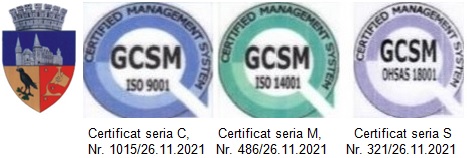 Nr.Denumire taxăPropuneri taxe 20231Taxe de vizitare - Adulţi40 lei/pers2Taxe de vizitare - Pensionari20 lei/pers3Taxe de vizitare - Elevi/studenţi10 lei/pers4Taxe de vizitare grupuri organizate >20 persoane  - Adulţi30 lei/pers5Taxe de vizitare grupuri organizate >20 persoane  - Pensionari15 lei/pers6Taxe de vizitare grupuri organizate >20 persoane  - Elevi/studenţi7 lei/pers7Taxa de ghidaj40 lei – ghidaj limba romana70 lei – ghidaj  limba străină8Taxa foto amator6 lei/aparat foto9Taxa video amator20 lei/aparat10Taxa filmare4.000 lei/ora11Taxa ghidaj multimedia11 lei/dispozitiv12Taxa foto operator profesionist130 lei/ora13Taxa închiriere Capela1.500 lei/ora14Taxa închiriere sala evenimente private, altele decat petrecere2000 lei/ora/sala15Taxa utilizare replici exponate100 lei/obiect/zi16Taxa demontare expoziții800 lei/expoziție17Taxa utilizare spațiu Curtea Husarilor oficiere casatorii1.500 lei/ora18Taxa vizitare parțiala (când se poate vizita numai 50% din castel)20 lei/persAdulți7 lei/perspensionari5 lei/perselevi/studenți19Taxa fotocopiere documente carte veche3 lei/pag20Servicii cercetare arheologica- Supraveghere arheologica- Săpătura arheologica- Evaluare teren/diagnostic intruziv50 lei/ora21Întocmire raport de cercetare/supraveghere arheologica, evaluare de teren/diagnostic intruziv40 lei/ora22Întocmire raport de evaluare teoretica40 lei/ora23Taxa urgenta pentru întocmire raport de evaluare teoretica150 lei24Întocmire studii istorice40 lei/ora